 (Внеклассное мероприятие по биологии.) Цели: - дать ученикам представление о том, что такое здоровый образ жизни;- заставить учащихся задуматься о необходимости быть здоровыми;- сделать вывод, что способствует здоровью,  а что приносит вред ;- добиться формирования у учащихся активной позиции по данной проблеме;1.	Оформление зала:«Заботу о пище и уходе за телом нужно отнести к области здоровья и поддержания сил, а не к области наслаждения» (Цицерон);«Надо, чтобы ум был здравым в теле здоровом» (Ювенал);-«Здоровье - это единственная драгоценность» (Монтень).2.	В центре сцены установлена доска с надписью «Факторы здоровья». В течение вечера на этой доске фиксируются факторы, положительно и отрицательно влияющие на здоровье.Ход мероприятия: Ведущий. Здравствуйте дорогие друзья! Я говорю вам « здравствуйте » , а это значит, что я всем вам желаю здоровья! Задумывались ли вы когда-нибудь о том, почему в приветствии людей заложены пожелание друг другу здоровья? Наверное, потому, что здоровье для человека - самая главная ценность. Но, к сожалению, мы начинаем говорить о здоровье тогда, когда его теряем!Иван Петрович Павлов – русский ученый – физиолог говорил: «Человек может жить до ста лет. Мы сами своей невоздержанностью, своей беспорядочностью, своим безобразным обращением с собственным организмом сводим этот нормальный срок до гораздо меньшей цифры. » Сегодня мы вас познакомим с правилами здорового образа жизни.Ученица. Многие задают вопрос: «Как бы прожить, чтобы не болеть?»И многие себе отвечают: «Так не бывает».Да, каждый человек, хоть чем-то, да болеет. Но почему один попадает в больницу два раза за всю жизнь, а другой – чуть ли не каждый месяц?Уже давно установлено, что за своим здоровьем надо следить с детства.Давайте выделим основные правила здорового образа жизни.Чтоб мудро жизнь прожить,Знать надобно немало.Два главных правила запомни для начала:Ты лучше голодай, чем что попало есть, И лучше будь один, чем с кем попало.Итак правило №1: « Правильное питание »От нашего питания зависит очень многое. Пища не должна быть чрезмерной и обильной. Народ уже давно усматривает в этом источник болезней. Посмотрите, какие интересные пословицы я нашла (что занимательно, на эту тему есть пословицы практически у всех народов). Давайте попробуем поиграть. Я называю пословицу, а вы пробуете отгадать, какой народ ее придумал.Пословицы:1.	Умеренность - лучший врач(молдавская)2.	Только при умеренном образе жизни можно дожить до старости, при излишествах близка смерть(немецкая)3.	Не в меру еда - болезнь и беда(осетинская)4.	Пользуйтесь, но не злоупотребляйте - таково правило мудрости(русская)5.	Хочешь, чтоб тебя уважали, - не говори много; хочешь
быть здоровым - не ешь много(узбекская)6.	И лекарство в избытке - яд(Японская)          7. Если ешь слишком много, то теряешь вкус, если говоришь слишком много, то теряешь разумные слова(вьетнамская)          8. Завтрак съешь сам, обед раздели с другом, а ужин отдай врагу                                                         (русская)В пословицах разных народов звучит мысль, что умеренность во всем играет главенствующую роль в сохранении здоровья.Вы очень хорошо справились с заданием, и думаю, главное из пословиц поняли.Ведущий: Скажите, какие продукты полезно есть, чтобы оставаться здоровым?Вы назвали действительно полезные продукты. Но вам нужно еще кое-что добавить в свой пищевой рацион. А что именно, отгадайте! Очень вкусные плоды, И полезные они. Много жира, витаминов. Как питательны они!                         Ядра ели в шоколадкеСкорлупа - краситель яркий. Угадай-ка поскорей: Что за плод мы рвем с ветвей? (Орех) В орехе витамина С в 50 раз больше, чем в цитрусовых - лимоне, апельсине. Содержит 45-75% масла, поэтому назначается ослабленным больным для восстановления сил. Листья и кора отвариваются и используются для заживления ран.Овощ этот очень крут! Убивает всех вокруг. Помогут фитонциды От оспы и чумы. И вылечить простуду Им тоже сможем мы. (Лук)Эти резные листочки
Лечат сердечко и почки.
Улучшают аппетит,
Боль прогонят, где болит.
Быстро смывают веснушки,
И лысины нет на макушке.(Петрушка)	В бордовых корнеплодах
Лекарство от запоров.
Давление понижает,И кровь оздоровляет. Салат - от ожиренья. А сок - от воспаленья. (Свекла)Этот плод - аптека наша, Из него полезна каша. Семечки - деликатес,   И глистам - противовес. Диетическое блюдо -От                     болезней всех, как чудо! (Тыква)Листья - будто кружева,
Украшенье для стола.Повышают аппетит,	.Придают здоровый вид.Круглый год лечение,И все от воспаления.(Укроп)Форма семян - будто органы тела.
Издавна - знахари знали все это.Это - источник белка для спортсмена.Это - лекарство для органов тела.Лечат и печень, и почки.Гладкими будут и щечки.От диабета спасенье,И для толстушек леченье.(Фасоль)Эти листья и плоды Содержат фитонциды. Для кулинара и врача Они незаменимы,     Источник витамина С От кашля избавленье. Те разноцветные плоды –Леченье с наслажденьем.  (Смородина)Эти вкусные плоды Всем знакомы с древности. Все, кто ели, не болели, Зубы белые блестели, Малокровие, ожирение Побеждают без сомнения. Есть варенье, сок, пюре И аптека во дворе.(Плоды яблони)Овощи и фруктыЛюбят все на свете.Бабушки и дети, Секреты знают эти.Виноград и вишняЛечат все сосуды.Абрикос - от сердца,Груша - от простуды.Апельсин, как витамин,Знают все, незаменим.Ешьте фрукты, здоровейте,Пейте сок и не болейте!Ученик: Второе правило - отдых и благотворное влияние сна. Сон очень положительно влияет на организм. Много споров вокруг того, сколько же надо спать человеку?Многие приходят к выводу, что не меньше семи часов, некоторым нужно побольше, некоторым поменьше. Но главное - человек не должен чувствовать усталость после сна и быть бодрым весь день.По этому поводу народ тоже сложил пословицу. Значит, у нас второй конкурс. Я начинаю пословицу, а вы заканчиваете.Пословицы:1.	От хорошего сна...(молодеешь)2.	Сон-лучшее...(лекарство)3.	Выспишься...(помолодеешь)4.	Выспался - будто вновь.(родился)Ведущий: А мы с вами подошли к третьему правилу здорового образа жизни. Это активная деятельность и активный отдых.Ученик: Статистика: сидячий образ жизни - это одна из ведущих 10-и причин смерти и инвалидности во всем мире. Дефицит физической активности - это причина 2-х миллионов смертей в год.Заведите себе привычку после школы играть в футбол или утром бегать на длинную дистанцию, девушкам хорошо по утрам и вечерам прыгать через скакалку. Можно родителям помогать по дому, активно убирая квартиру или что-то готовя на ужин.Сейчас статистика говорит, что менее 30% молодежи ведет активный образ жизни, достаточный для того, чтобы в будущем сохранить свое здоровье. Ведущий: а теперь посмотрите сказку «Эликсир молодости»За горами, за лесами, За широкими морями, Против неба - на земле Жил старик в одном селе. У старинушки три сына: Старший умный был детина, Средний сын и так и сяк, Младший... тоже не дурак! В долгом времени аль вскоре Приключилося им горе. Старик собрался помирать –Надо рецепт молодости достать! Он сынов своих собрал И такое им сказал: «Вы, сыны мои родные, -Удалые, молодые. Вы должны меня спасти,Рецепт молодости привезти!»Братья долго не сбирались –В тот же вечер распрощались. День проходит, два проходит –Глаз с окна старик не сводит. В третью ночь старшой идет И такую речь ведет: «Эй вы, сонные тетери! Отпирайте брату двери, Под дождем я весь промок С головы до самых ног». Брату двери отворили,Разыскателя впустили, Стали спрашивать его: Не привез ли он чего? Старший тут же помолился, Вправо, влево поклонился И, прокашлявшись, сказал: «Вот я что, отец, достал. Чудо-крем - чуть дотащил! –Он избавит от морщин». Похвалил его отец: «Ты, Данило, молодец!» Кремом он себя обмазал И лег спать с открытым глазом. Тут и щиплет, и болит. Знать, здоровие бурлит! Чуть рассвет в окно глядит –Старик у зеркала стоит. Все морщины сосчитал, Тихо с ужасом сказал: «Крему больше я не верю: Чуть не помер от «нивея»! Вдруг Гаврило к нам придет И рецепт мне принесет?» Так сказал и удивился: Средний сын к нему явился! Он явился, помолился, Вправо, влево поклонился И, прокашлявшись, сказал: «Вот я что, отец, достал. То не водки двести грамм –Это Биттнера бальзам! Если ты, отец, готов –Пей, живи без докторов!» Похвалил его отец: «Ты, Гаврило, молодец!» «Биттнер» взял и в тот же миг Отхлебнул его старик. Постоял он, подождал И... куда-то убежал! День проходит, два проходит –Старичок с горшка не сходит. Просто средний позабыл, «Мезим форте» не купил. Наш старик совсем болеет, Старость скоро одолеет. Вот он слышит странный звук: Младший появился вдруг! Пред глазами чудный ряд: Девицы в ряду стоят, Молодые, озорные, В мелки кольца завитой, Хвост струится золотой. «С ними в ряд ты становись. Не ленись, а потрудись!» Наш старик, сколь ни был пылок, Долго тер себе затылок. «Чуден, - молвил, - божий свет, Уж каких чудес в нем нет!» Весь отряд тут поклонился, Танцевать скорей пустился.Под ритмичную музыку девушки выполняют упражнения по аэробике.Год прошел, другой идет – Дед не курит и не пьет! Каждый день он прыгал, бегал, Много плавал, в мяч гонял, Набирал для жизни сил, Не хворал он и не ныл. Он соседских стариков пережил на сто годков! Говорил он им зимой: «Закалялись бы со мной! Утром бег и душ бодрящий. Бег спортивный, настоящий. На ночь окна открывать, Свежим воздухом дышать. Ноги мыть водой холодной. И тогда микроб голодный Вас вовек не одолеет! Не послушались - болеют! Молодым я говорю, И сто раз им повторю: Со здоровьем дружен спорт! Стадион, бассейн, корт, Зал, каток - везде вам рады. За старание в награду Станут мышцы ваши тверды, Будут кубки и рекорды!»Ученица: Ребята, а вы замечали, насколько лучше начинает себя чувствовать человек, когда побывает на природе? Это не только особый отдых, но и лечение, которое мы даже не замечаем.В народе широко известна целительная сила росной травы. Традиционное катание в ночь Ивана Купалу по росной траве имеет в своей основе наблюдения многих поколений за пиком целебной силы трав, наступающий к середине лета. Считается, что цветы обладают наибольшим запасом целебных веществ в пору цветения, когда и рекомендуется их собирать, а кора и почки - весной, в период активного движения соков.Вы замечали, что ваши бабушки лечатся травами? Да и многие уже предпочитают пить не таблетки, а травы, целительная сила которых нам передается из поколения в поколение уже много-много веков.Итак, необходимо лечиться природой. Есть даже замечательное                  стихотворение на эту тему, Послушайте:Если я заболею,к врачам обращаться не стану.Обращаюсь к друзьям(не сочтите что это в бреду):постелите мне степь,занавесьте мне окна туманом,в изголовье поставьтеночную звезду.Я ходил напролом.Я не слыл недотрогой.Если ранят меня в справедливых боях,забинтуйте мне головугорной дорогойи укройте меняодеялом в осенних цветах.Порошков или капель - не надо. Пусть в стакане сияют лучи.- Жаркий ветер пустынь, серебро водопада – Вот чем стоит лечить.От морей и от гортак и веет веками,как посмотришь - почувствуешь:вечно живем.Не облатками белымипуть мой усеян, а облаками.Не больничным от вас ухожу коридором,а Млечным путем.Ученик: Теперь поговорим о четвертом правиле. Вредные привычки. Что это такое?Курение и алкоголизм. Сюда же можно отнести и наркоманию. О вреде курения и алкоголизма, а уж тем более, наркомании, сейчас говорят очень много. Все знают, что здоровье и эти вредные привычки - несовместимы. И все же с каждым днем все больше и больше молодых людей, которые начинают либо курить, либо выпивать, а кто-то идет и на самое страшное - принимает психотропные вещества. Звучит запись звона колокола. Учащиеся выходят на сцену, в руках у них зажженные свечи, по очереди участники произносят слова и поднимают плакаты (см. Приложение).Участники:На пороге тысячелетия наступает момент, когда Мы за все бываем в ответе, Перелистывая года.Человек, покоривший небо, Чудо техники изобретая, Приобщаясь к дурным привычкам, О здоровье своем забывает.Звучит фонограмма песни «Вечеринка» (из репертуара Децла). Все участники танцуют; музыка заканчивается - все замирают. Затем по очереди оживают, произносят слова и поднимают плакаты (см. Приложение).Участники:С чего все это начиналось?А начиналось с шампанского, с бокала, Когда судьба улыбкой обласкала. А после поскакала вкривь и вкось. Теперь один и тот же тусклый круг, Где все друзья друг друга «уважают» И всякий раз нетрезвый свой досуг Бездарно в неизвестность провожают... (Участник поднимает плакат № 1.)Цвет лица землист. А он не старый... В доме холод, грязь и тишина. Дети - в школе умственно отсталых, И в психиатрической - жена... Слаб и вял он, словно из мочала Сотворен... А он, при всем при том, Человеком тоже был сначала, Тенью человека стал потом. Началось все с дымной сигареты: Огонек ее так сладостно манил. И хотелось взрослым стать скорее. Вот и час расплаты наступил... (Участник поднимает плакат № 2.)Вот он тащился, чуть не умирая. Через минуту ж - где достал, бог весть! –О радостях искусственного рая Мир может на лице его прочесть... А сколько их сейчас бредет по свету, Чья участь то сладка, а то тяжка! И, видимо, уже спасенья нету От этого простого порошка... (Участники поднимают плакаты № 3 и № 4.)Участники (хором):Глаза свои открой! Смотри и повторяй.Наркотики долой! Верность соблюдай!Глаза свои открой! Смотри и повторяй.Курение долой и пить не начинай!Глаза свои открой! Смотри и повторяй.Наркотики долой! Курение долой!Верность соблюдай! Пить не начинай!Жизнь свою спасай! Звучит запись, имитирующая стук сердца.  Голос за кадром произносит слова:  «Люди,  одумайтесь,  пока еще не поздно!»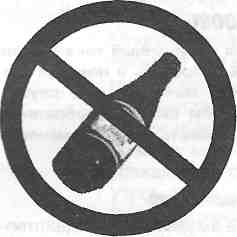 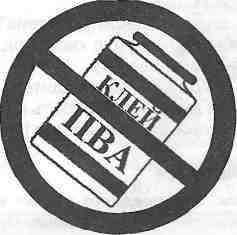 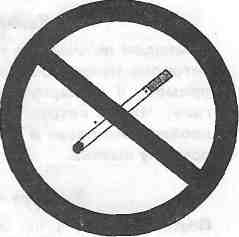 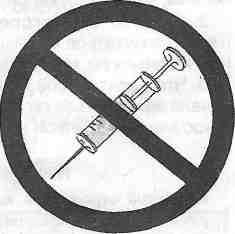     2	3	 4     1Плакат №1: «Распитие спиртных напитков запрещено!»Плакат №2: «Токсикомания запрещена!»Плакат №3: «Курение запрещено!»Плакат №4: «Употребление наркотических средств запрещено!»Ученица: Есть еще одно главное правило. Каждый день
начинать оптимистично, с доброй душой и помыслами. Это очень важно
для здоровья человека.Народ давно это заметил. Многие афоризмы и пословицы призывают ограничить поток мыслей и эмоций, связанных с негативными сторонами жизни.Вот послушайте.Пословицы:1.	Привяжи свое спокойствие к камню для еще большего спокойствия.(балкарская)2.	Гнев - лезвие ножа, разум - рукоять ножа.(балкарская)3.	Счастливые люди никогда не мошенничают.(голландская)4.	Одно ласковое слово лучше десяти ударов.(осетинская)5.	Кто старшего не послушался, в большую яму попал.(чеченская)
   Ведущий: Чтобы говорить о здоровье, надо обязательно вспомнить о стрессах. Они нас подстерегают на каждом шагу. Говорят, что резкое пробуждение и подъем - это уже стресс. Уроки - стресс. Дорога - стресс. Родители ругают... С друзьями поссорился... И так далее... Ведущий: Я знаю людей, которые говорят: «А ты закури - и все пройдет». И вы знаете, как они ошибаются. По вашему мнению, как можно снять стресс? (Можно выйти в лес и громко закричать; залезть под душ; сосчитать до 10; включить музыку, закрыть глаза, представить себя животным и попробовать потанцевать.) Сегодня я хочу научить вас приемам быстрого снятия стресса, и, если в течение жизни вы ими воспользуетесь, я думаю, вы будете быстро выходить из стрессового состояния.Ведущий: показывает ребятам упражнение - растирание ладошек.Ведущий. Есть еще одно замечательное средство от стресса - это песня. Когда вам плохо, попробуйте петь. А сегодня для вас поет ваш одноклассник...Исполняется музыкальный номер.Ведущий. А на нашей доске появляется еще одна запись в графе положительных факторов - «хорошее настроение». Ваши аплодисменты - это не только благодарность певцу, но еще и массаж ваших ладошек, а через них и массаж ваших внутренних органов. Доказано, что чем больше аплодисментов в зале, тем лучше настроение у зрителей. Поэтому многие артисты, прежде чем спеть, просят зрителей поаплодировать.Ведущий. Русские люди испокон веку были здоровыми, крепкими, что помогало им переносить все невзгоды и трудности. Русские люди всегда были сильными. Но силу каждый человек определяет по-своему. Для кого-то сильные люди - это те, которые открыли гармонию в себе. Для кого-то - это честные и благородные люди, способные прийти на помощь другим. Но сильный человек - еще и тот, у кого есть сила управлять самим собой.Ученица: А теперь я хочу вам дать несколько советов, как сберечь ощущение радости жизни:♦	Любите своих близких. Уделяйте больше внимания тем, кого вы любите, и вы чаще будете чувствовать себя счастливыми.Помогайте другим людям. В нас глубоко заложен альтруизм — потребность бескорыстно помогать окружающим. Помогая другим, вы помогаете себе. Во-первых, растет самоуважение, во-вторых, снимаются психические и физические стрессы.Постарайтесь быть счастливыми! Понаблюдайте за собой, подумайте и выясните, что именно приводит вас в хорошее настроение, что радует, и стремитесь к этому.Больше двигайтесь. Пока не совсем понятно почему, но любая физическая активность доставляет здоровому человеку настоящее наслаждение. Академик Павлов называл это чувство «мышечной радостью». Есть мнение, что при физических усилиях в мозге вырабатываются своего рода естественные наркотики, приводящие к эйфории.Настроение человека в течение дня в немалой степени зависит от часа пробуждения. По данным исследователей из Лиссабонского университета, ранний подъем примерно на 50—60% снимает риск депрессии, апатии, уныния. Уже с первыми лучами солнца количество гормонов, воздействующих на центры угнетения в головном мозге, резко уменьшается. Самое сложное здесь для нас — перестроить режим сна и бодрствования. Этот процесс протекает у разных людей в различные сроки, вплоть до года, но в конечном счете организм перестраивается.Психическую и физическую активность стимулируют ароматы цитрусовых. В то же время они уменьшают выработку «стрессового» гормона адреналина. Если вам предстоит трудный, напряженный рабочий день, то после утреннего душа воспользуйтесь косметическими средствами с бодрящими цитрусовыми ароматами.Психологи утверждают, что есть смысл задумываться над прежними ошибками только для того, чтобы предотвратить их в будущем. Мучить же себя упреками в том, что уже нельзя изменить, абсолютно бессмысленно.Ведущий: Пожелаю вам никогда не болеть, вести здоровый образ жизни, правильно питаться, быть бодрыми и вершить добрые дела. Будьте здоровы !!!